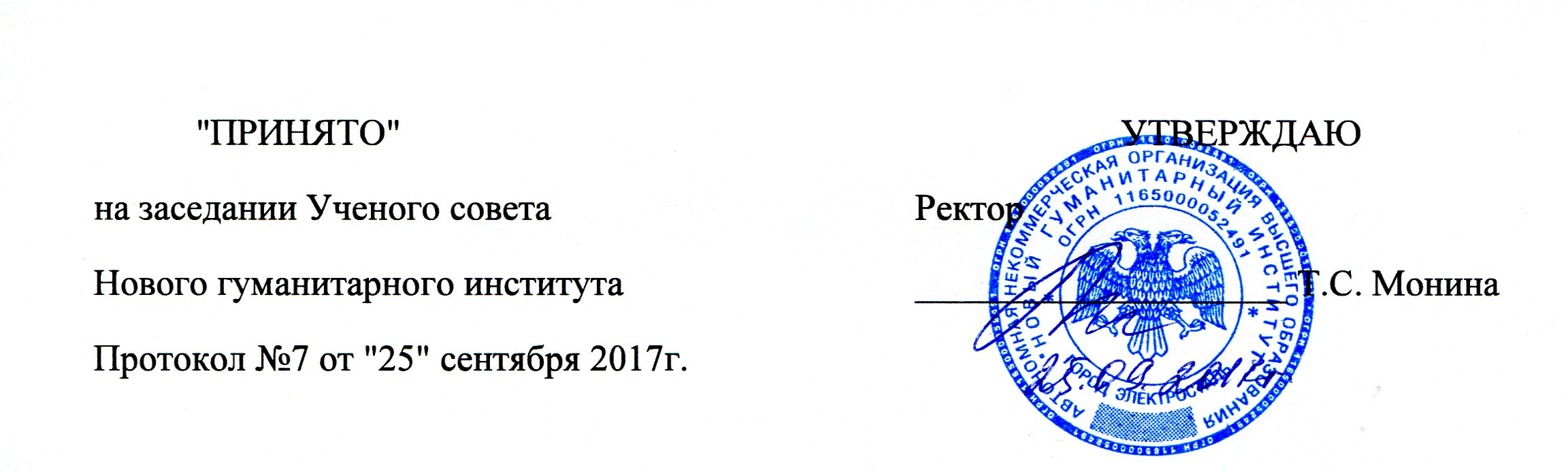 ПОРЯДОК ПРИЕМА НА ОБУЧЕНИЕ ПО ОБРАЗОВАТЕЛЬНЫМ ПРОГРАММАМ ВЫСШЕГО ОБРАЗОВАНИЯ – ПРОГРАММАМ БАКАЛАВРИАТА В АВТОНОМНУЮ НЕКОМЕРЧЕСКУЮ ОРГАНИЗАЦИЮВЫСШЕГО ОБРАЗОВАНИЯ "НОВЫЙ ГУМАНИТАРНЫЙ ИНСТИТУТ" Электросталь, 2017СОДЕРЖАНИЕI. Общие положения………………………...…………………………………………………................3II. Перечень и программы вступительных испытаний, шкал оценивания их результатов и минимального количества баллов, подтверждающего успешное прохождение вступительных испытаний………………………..…………………………………………………………………..…..10III. Особые права при приеме на обучение по программам бакалавриата………………………….16IV. Учет индивидуальных достижений поступающих при приеме на обучение…………………..20V. Информирование о приеме на обучение…………………..…………………………………….....21VI. Прием документов, необходимых для поступления………………………...…..………….….....24VII. Вступительные испытания, проводимые институтом самостоятельно…………………....…..33VIII. Особенности проведения вступительных испытаний для лиц с ограниченными возможностями здоровья и инвалидов……………………………………………………………….. 34IX. Общие правила подачи и рассмотрения апелляций………….……………………………..…...36X. Формирование списков поступающих и зачисление на обучение ………………………....…...37XI. Особенности организации целевого приема……………………..……………………….…..….40XII. Особенности проведения приема иностранных граждан и лиц без гражданства………..…..41I. ОБЩИЕ ПОЛОЖЕНИЯ1. Настоящие правила приема в автономную некоммерческую организацию высшего образования «Новый гуманитарный институт» (далее  Институт) разработаны на основании:Федерального закона от 29.12.2012 N 273-ФЗ (ред.  от  13.07.2015)  "Об образовании в Российской Федерации" (с изм. и доп., вступ. в силу с 24.07.2015);Федерального закона от 03.02.2014 № 11-ФЗ «О внесении изменений в статью 108 ФЗ «Об образовании в РФ»; Федерального закона от 24.11.2014 N 357-ФЗ "О внесении изменений в Федеральный закон "О правовом положении иностранных граждан в Российской Федерации" и отдельные законодательные акты Российской Федерации";Федерального закона от 07.05.2013 N 99-ФЗ "О внесении изменений в отдельные законодательные акты Российской Федерации в связи с принятием Федерального закона "О ратификации Конвенции Совета Европы о защите физических лиц при автоматизированной обработке персональных данных" и Федерального закона "О персональных данных";Федерального закона от 24.11.2014 N 364-ФЗ "О внесении изменений в Федеральный закон "Об информации, информационных технологиях и о защите информации" и Гражданский процессуальный кодекс Российской Федерации";Федерального закона от 05.05.2014 № 84-ФЗ «Об особенностях правового регулирования отношений в сфере образования в связи с принятием в Российскую Федерацию Республики Крым и образованием в составе Российской Федерации новых субъектов - республики Крым и города федерального значения Севастополя и о внесении изменений в Федеральный закон об «Образовании в Российской Федерации»;Федерального закона от 27.10.2015 N 293-ФЗ "О внесении изменений в статью 5 Федерального закона "Об особенностях правового регулирования отношений в сфере образования в связи с принятием в Российскую Федерацию Республики Крым и образованием в составе Российской Федерации новых субъектов - Республики Крым и города федерального значения Севастополя и о внесении изменений в Федеральный закон; Постановления Правительства РФ от 31.08.2013 N 755 "О федеральной информационной системе обеспечения проведения государственной итоговой аттестации обучающихся, освоивших основные образовательные программы основного общего и среднего общего образования, и приема граждан в образовательные организации для получения среднего профессионального и высшего образования и региональных информационных системах обеспечения проведения государственной итоговой аттестации обучающихся, освоивших основные образовательные программы основного общего и среднего общего образования"; Приказа Министерства образования и науки Российской Федерации от 14.10.2015 № 1147 «Об утверждении Порядка приема на обучение по образовательным программам высшего образования - программам бакалавриата, программам специалитета, программам магистратуры на 2016/17 учебный год» (далее - Порядок приема);Приказа Министерства образования и науки Российской Федерации от 04.09.2014 N 11204 "Об утверждении перечня вступительных испытаний при приеме на обучение по образовательным программам высшего образования - программам бакалавриата и программам специалитета" (Зарегистрировано в Минюсте России 25.09.2014 N 34129);Приказа Министерства образования и науки Российской Федерации от 12.09.2013 N 1061 "Об утверждении перечней специальностей и направлений подготовки высшего образования" (Зарегистрировано в Минюсте России 14.10.2013 N 30163);Приказа Министерства образования и науки Российской Федерации от 25.03.2015 N 270 "О внесении изменений в приказ Министерства образования и науки Российской Федерации от 12 сентября 2013 г. N 1061 "Об утверждении перечней специальностей и направлений подготовки высшего образования" (Зарегистрировано в Минюсте России 22.04.2015 N 36994);Приказа Министерства образования и науки Российской Федерации от 18.11.2013 N 1252 "Об утверждении Порядка проведения всероссийской олимпиады школьников" (Зарегистрировано в Минюсте России 21.01.2014 N 31060); Приказа Министерства образования и науки Российской Федерации от 28.08.2015 N 901 "Об утверждении Перечня олимпиад школьников и их уровней на 2015/16 учебный год";Приказа Министерства образования и науки Российской Федерации от 17.03.2015 N 249 "О внесении изменений в Порядок проведения всероссийской олимпиады школьников, утвержденный приказом Министерства образования и науки Российской Федерации от 18 ноября 2013 г. N 1252" (Зарегистрировано в Минюсте России 07.04.2015 N 36743);Постановления Правительства Российской Федерации от 15.08.2013 № 706 «Об утверждении Правил оказания платных образовательных услуг»;Письма Рособрнадзора от 30.06.2014 N 03-305 «О возможности изменения установленного минимального количества баллов ЕГЭ» (Распоряжением Федеральной службы по надзору в сфере образования и науки от 20 июня 2014 г. N 1231-11 установлено минимальное количество баллов единого государственного экзамена, необходимого для поступления на обучение по программам бакалавриата и программам специалитета);Приказа Министерства образования и науки Российской Федерации от 30.11.2015 N 1387 "О внесении изменений в Порядок приема на обучение по образовательным программам высшего образования – программам бакалавриата, программам специалитета, программам магистратуры, утвержденной Приказом Министерства образования и науки Российской Федерации от 14 октября 2015 г. № 1147;Приказа Министерства образования и науки Российской Федерации от 29.07.2016 N 921 "О внесении изменений в Порядок приема на обучение по образовательным программам высшего образования – программам бакалавриата, программам специалитета, программам магистратуры, утвержденной приказом Министерства образования и науки Российской Федерации от 14 октября 2015 г. № 1147;Приказ Министерства образования и науки Российской Федерации от 05.04.2017 № 301 " Об утверждении Порядка организации и осуществления образовательной деятельности по образовательным программам высшего образования-программам бакалавриата, программам специалитета, программам магистратуры" (зарегистрирован в Минюсте России 17.07.2017 № 47415).Приказа Министерства образования и науки Российской Федерации от 31.07.2017 г. № 715 "О внесении изменений в Порядок приема на обучение по образовательным программам высшего образования – программам бакалавриата, программам специалитета, программам магистратуры, утвержденной приказом Министерства образования и науки Российской Федерации от 14 октября 2015 г. № 1147;Устава Нового Гуманитарного института;Положения «Об оказании платных образовательных услуг в Новом гуманитарном институте».	2. Институт объявляет прием на обучение по программам бакалавриата, программам магистратуры (далее соответственно - прием на обучение, образовательные программы) при наличии лицензии на осуществление образовательной деятельности по соответствующим образовательным программам.Правила приема, в том числе процедуры зачисления  в Иинститут, осуществляющего образовательную деятельность,  на обучение по образовательным программам устанавливаются в части, не урегулированной законодательством об образовании, организацией, осуществляющей образовательную деятельность, самостоятельно. Правила приема, в том числе процедуры зачисления,  регламентируются локальным нормативным актом института.4. К освоению программ бакалавриата допускаются лица, имеющие среднее общее образование.  К освоению программ магистратуры допускаются лица, имеющие высшее образование любого уровня.К освоению образовательных программ допускаются лица, имеющие образование соответствующего уровня, подтвержденное: - документом о среднем общем образовании, или документом о среднем профессиональном образовании, или документом о высшем образовании и о квалификации.Поступающий представляет документ, удостоверяющий образование соответствующего уровня (далее - документ установленного образца):документ об образовании или об образовании и о квалификации образца, установленного федеральным органом исполнительной власти, осуществляющим функции по выработке государственной политики и нормативно-правовому регулированию в сфере образования, или федеральным органом исполнительной власти, осуществляющим функции по выработке государственной политики и нормативно-правовому регулированию в сфере здравоохранения, или федеральным органом исполнительной власти, осуществляющим функции по выработке государственной политики и нормативно-правовому регулированию в сфере культуры;документ государственного образца об уровне образования или об уровне образования и о квалификации, полученный до 1 января 2014 года (документ о начальном профессиональном образовании, подтверждающий получение среднего (полного) общего образования, и документ о начальном профессиональном образовании, полученном на базе среднего (полного) общего образования, приравниваются к документу о среднем профессиональном образовании);документ об образовании и о квалификации образца, установленного федеральной государственной бюджетной образовательной организацией высшего образования (федеральным государственным бюджетным образовательным учреждением высшего профессионального образования) «Московский государственный университет имени М.В. Ломоносова» (далее - Московский государственный университет имени М.В. Ломоносова) и федеральной государственной бюджетной образовательной организацией высшего образования (федеральным государственным бюджетным образовательным учреждением высшего профессионального образования) «Санкт-Петербургский государственный университет» (далее - Санкт-Петербургский государственный университет), или образца, установленного по решению коллегиального органа управления образовательной организации, если указанный документ выдан лицу, успешно прошедшему государственную итоговую аттестацию;документ об образовании или об образовании и о квалификации, выданный частной организацией, осуществляющей образовательную деятельность на территории инновационного центра «Сколково»;документ  (документы)  иностранного  государства  об  образовании  или об образовании и о квалификации, если указанное в нем образование признается в Российской Федерации на уровне соответствующего образования (далее - документ иностранного государства об образовании).Прием на обучение осуществляется на 1 курс.Прием на обучение осуществляется на места в рамках контрольных цифр приема граждан на обучение за счет средств физических и (или) юридических лиц (далее - договоры об оказании платных образовательных услуг).В рамках контрольных цифр выделяются: квота целевого приема на обучение (далее - квота целевого приема).Прием на обучение на места с оплатой стоимости обучения физическими и (или) юридическими лицами проводится на условиях, определяемых локальными нормативными актами организаций в соответствии с законодательством Российской Федерации.Условиями приема на обучение по основным профессиональным образовательным программам гарантированы соблюдение права на образование и зачисление из числа поступающих, имеющих соответствующий уровень образования, наиболее способных и подготовленных к освоению образовательной программы соответствующего уровня и соответствующей направленности лиц.	9.  Прием на обучение проводится:	1) по программам бакалавриата (за исключением приема лиц, имеющих право на прием на обучение без вступительных испытаний):на базе среднего общего образования - на основании оцениваемых по стобалльной шкале результатов единого государственного экзамена (далее - ЕГЭ), которые признаются в качестве результатов вступительных испытаний, и (или) по результатам вступительных испытаний, проводимых организацией высшего образования самостоятельно в случаях, установленных Порядком;на базе среднего профессионального или высшего образования (далее - профессиональное образование) - по результатам вступительных испытаний, форма и перечень которых определяются организацией высшего образования.2) по программам магистратуры – по результатам вступительных испытаний, установления перечня и проведение которых осуществляется Институтом самостоятельно.9.1. Лица, указанные в частях 3.1 и 3.3 статьи 5 и статье 6 Федерального закона от 5 мая 2014 г. № 84-ФЗ «Об особенностях правового регулирования отношений в сфере образования в связи с принятием в Российскую Федерацию Республики Крым и образованием в составе Российской Федерации новых субъектов - Республики Крым и города федерального значения Севастополя и о внесении изменений в Федеральный закон «Об образовании в Российской Федерации» (Собрание законодательства Российской Федерации, 2014, № 19, ст. 2289; 2015, № 1, ст. 42; № 44, ст. 6048; 2016, № 27, ст. 4240; ст. 4241) (далее -Федеральный закон № 84-ФЗ), принимаются на обучение в организации, расположенные как на территориях Республики Крым и города федерального значения Севастополя (далее - территория Крыма), так и за пределами территории Крыма, в соответствии с особенностями, установленными Порядком.Прием на обучение осуществляется:по договорам об оказании платных образовательных услуг - раздельно с формированием различных списков лиц, подавших документы, необходимые для поступления, и проведением различных конкурсов.10. Институт проводит прием по следующим условиям поступления на обучение (далее – условия поступления):1)	по организации в целом;2)	раздельно по очной, очно-заочной и заочной формам обучения;3)	раздельно по программам бакалавриата, программам магистратуры в зависимости от их направленности (профиля) в соответствии с правилами указанными в пункте 12 Правил.11.	По каждой совокупности условий поступления  Институт проводит отдельный конкурс.Для поступающих на обучение по программам бакалавриата на базе различных уровней образования проводится единый конкурс по одинаковым условиям поступления и одному и тому же основанию приема.12. Прием на обучение в зависимости от направленности (профиля) образовательных программ (подпункт 3 пункта 10 Правил) проводится по программам бакалавриата по каждому направлению подготовки в целом. По различным программам бакалавриата прием на обучение может проводиться различными способами.Для поступления на обучение поступающие подают заявление о приеме с приложением необходимых документов (далее вместе - документы, необходимые для поступления; документы, подаваемые для поступления; поданные документы).Лицо, которому поступающим предоставлены соответствующие полномочия (далее - доверенное лицо), может осуществлять действия, в отношении которых Порядком установлено, что они выполняются поступающим, и которые не требуют личного присутствия поступающего (в том числе представлять в организацию документы, необходимые для поступления, отзывать поданные документы). Доверенное лицо осуществляет указанные действия при предъявлении выданной поступающим и оформленной в установленном порядке доверенности на осуществление соответствующих действий.При посещении организации и (или) очном взаимодействии с уполномоченными должностными лицами организации поступающий (доверенное лицо) предъявляет оригинал документа, удостоверяющего личность.Организационное обеспечение проведения приема на обучение осуществляется приемной комиссией Института. Председателем приемной комиссии является ректор. Председатель приемной комиссии назначает ответственного секретаря приемной комиссии, который организует работу приемной комиссии, а также личный прием поступающих, их родителей (законных представителей), доверенных лиц.Для проведения вступительных испытаний Институт создает в определяемом ею порядке экзаменационные и апелляционные комиссии.Полномочия и порядок деятельности приемной комиссии определяются положением о ней, утверждаемым ректором. Полномочия и порядок деятельности экзаменационных и апелляционных комиссий определяются положениями о них, утверждаемыми председателем приемной комиссии.При приеме на обучение по договорам об оказании платных образовательных услуг устанавливаются следующие сроки:	17.1. По программам бакалавриата по очной и очно-заочной формам обучениясрок начала приема документов – 01 июня;срок завершения приема документов, необходимых для поступления, от лиц, поступающих на обучение по результатам дополнительных вступительных испытаний творческой и (или) профессиональной направленности  - 22 августа;срок завершения приема документов, необходимых для поступления, от лиц, поступающих на обучение по результатам иных вступительных испытаний, - 22 августа;срок завершения проводимых институтом самостоятельно вступительных испытаний,  срок завершения приема документов, необходимых для поступления, от лиц, поступающих на обучение без прохождения таких вступительных испытаний (далее вместе - день завершения приема документов и вступительных испытаний), - 28 августа;	17.2. По программам магистратуры:срок начала приема документов – 01 июня;срок завершения приема документов, необходимых для поступления, от лиц, поступающих на обучение по результатам дополнительных вступительных испытаний творческой и (или) профессиональной направленности  - 15 октября;срок завершения проводимых институтом самостоятельно вступительных испытаний - 20 октября.18. При приеме на обучение по заочной форме обучения по договорам об оказании платных образовательных услуг устанавливаются следующие сроки:срок начала приема документов –01 июня;срок завершения приема документов, необходимых для поступления, от лиц, поступающих на обучение по результатам дополнительных вступительных испытаний творческой и (или) профессиональной направленности  - 15 октября;срок завершения приема документов, необходимых для поступления, от лиц, поступающих на обучение по результатам иных вступительных испытаний, - 15 октября;срок завершения проводимых институтом самостоятельно вступительных испытаний,  срок завершения приема документов, необходимых для поступления, от лиц, поступающих на обучение без прохождения таких вступительных испытаний (далее вместе - день завершения приема документов и вступительных испытаний), - 20 октября.II. ПЕРЕЧЕНЬ И ПРОГРАММЫ ВСТУПИТЕЛЬНЫХ ИСПЫТАНИЙ, ШКАЛ ОЦЕНИВАНИЯ ИХ РЕЗУЛЬТАТОВ И МИНИМАЛЬНОГО КОЛИЧЕСТВА БАЛЛОВ, ПОДТВЕРЖДАЮЩЕГО УСПЕШНОЕ ПРОХОЖДЕНИЕ ВСТУПИТЕЛЬНЫХ ИСПЫТАНИЙ	19.	 При приеме на обучение по программам бакалавриата на базе среднего общего  образования  институт включает в устанавливаемый перечень вступительных испытаний (далее - перечень вступительных испытаний на базе среднего общего образования):В качестве результатов общеобразовательных вступительных испытаний признаются результаты ЕГЭ, либо указанные вступительные испытания проводятся институтом самостоятельно в соответствии с Правилами.2) дополнительные вступительные испытания, проводимые в случаях, установленных пунктами  21-22 Правил.20.	Отдельные категории поступающих по программам бакалавриата могут  сдавать  общеобразовательные  вступительные  испытания,  проводимые институтом (далее - общеобразовательные вступительные испытания для отдельных категорий поступающих):1)	по любым общеобразовательным предметам:дети-инвалиды, инвалиды;иностранные граждане;лица, которые получили документ о среднем общем образовании в течение одного года до дня завершения приема документов и вступительных испытаний включительно, если все пройденные ими в указанный период аттестационные испытания государственной итоговой аттестации по образовательным программам среднего общего образования сданы не в форме ЕГЭ (либо они прошли итоговые аттестационные процедуры в иностранных образовательных организациях и не сдавали ЕГЭ в указанный период);	2) по отдельным общеобразовательным предметам - лица, которые прошли государственную итоговую аттестацию по этим общеобразовательным предметам в форме государственного выпускного экзамена, при условии, что они получили документ о среднем общем образовании в течение одного года до дня завершения приема документов и вступительных испытаний включительно и в этот период не сдавали ЕГЭ по соответствующим общеобразовательным предметам.Вступительные испытания для лиц с ограниченными возможностями здоровья										Таблица 2.Вступительные испытания для иностранных  граждан, лиц, прошедших государственную итоговую аттестацию по образовательным программам среднего общего образования не в форме ЕГЭ (в том числе в иностранных образовательных организациях) в течение 1 года до дня завершения приема документов и вступительных испытаний включительно 											Таблица 3.	20.1. Лица, получившие в образовательных организациях, расположенных на территориях Республики Крым и города федерального значения Севастополя, аттестат о среднем общем образовании по результатам государственной итоговой аттестации, вправе в год получения указанного аттестата поступать на обучение по программам бакалавриата по своему выбору на основании результатов ЕГЭ и (или) по результатам вступительных испытаний, проводимых организацией высшего образования самостоятельно (часть 3.3 статьи 5 Федерального закона № 84-ФЗ). Указанные лица могут сдавать общеобразовательные вступительные испытания, проводимые организациями высшего образования самостоятельно (при приеме на обучение в организации, расположенные как на территории Крыма, так и за пределами территории Крыма), в течение календарного года, в котором они получили аттестат о среднем общем образовании.	21. При реализации прав, указанных в пунктах 20 и 20.1 Порядка, поступающие могут сдавать все общеобразовательные вступительные испытания, проводимые институтом самостоятельно, либо сдавать одно или несколько общеобразовательных вступительных испытаний, проводимых институтом самостоятельно, наряду с использованием результатов ЕГЭ в качестве результатов других общеобразовательных вступительных испытаний (при реализации права, указанного в подпункте 2 пункта 20 Порядка, поступающие могут сдавать общеобразовательные вступительные испытания, проводимые институтом самостоятельно, только по тем общеобразовательным предметам, по которым они прошли государственную итоговую аттестацию в форме государственного выпускного экзамена и в течение одного года до дня завершения приема документов и вступительных испытаний включительно не сдавали ЕГЭ).При реализации прав, указанных в подпунктах «а» и «б» подпункта 1 пункта 20 и пункте 20.1 Порядка, поступающие могут сдавать общеобразовательные вступительные   испытания,   проводимые   организацией   высшего   образования самостоятельно, вне зависимости от того, участвовали ли они в сдаче ЕГЭ.		22. Институт в соответствии с частью 8 статьи 70 Федерального закона № 273-ФЗ предоставлено право проводить дополнительные вступительные испытания профильной направленности при приеме на обучение по программам бакалавриата, может включить в перечень вступительных испытаний на базе среднего общего образования дополнительное вступительное испытание профильной направленности по общеобразовательному предмету, по которому в соответствии с указанным перечнем проводится общеобразовательное вступительное испытание.	23. Институт включает в перечень вступительных испытаний на базе среднего общего образования следующие дополнительные вступительные испытания творческой и (или) профессиональной направленности:Дополнительные вступительные испытания                                                                                                                        Таблица 4.	24.	При приеме лиц, поступающих на обучение по программам бакалавриата на базе профессионального образования (далее - поступающие на базе профессионального образования), Институт:	а)	устанавливает количество вступительных испытаний, равное количеству вступительных испытаний на базе среднего общего образования;	б)	включает в перечень вступительных испытаний все общеобразовательные и дополнительные вступительные испытания, включенные в перечень вступительных испытаний на базе среднего общего образования;	в)	для каждого общеобразовательного вступительного испытания устанавливает форму, в которой вступительное испытание проводится ею самостоятельно, либо определяет, что формой вступительного испытания является ЕГЭ;	г)	может заменять общеобразовательные вступительные испытания, установленные Приказом № 1204 в качестве вступительных испытаний по выбору Института, и (или) дополнительные вступительные испытания иными вступительными испытаниями, проводимыми Институтом самостоятельно. Поступающие, которые имеют среднее профессиональное образование и поступают на обучение по специальностям и направлениям подготовки, относящимся к той же укрупненной группе профессий, специальностей и направлений подготовки, что и полученная ими профессия или специальность среднего профессионального образования, поступающие, которые имеют высшее образование, могут по своему выбору проходить вступительные испытания, установленные организацией высшего образования в соответствии с подпунктами «б» и «в» или в соответствии с подпунктами «б» – «г» пункта 27 Порядка.Поступающие на базе профессионального образования могут: сдавать все общеобразовательные вступительные испытания, проводимые организацией высшего образования самостоятельно в соответствии с подпунктом «в» пункта 24 Порядка, либо сдавать одно или несколько указанных вступительных испытаний наряду с использованием результатов ЕГЭ в качестве результатов других общеобразовательных вступительных испытаний, либо использовать результаты ЕГЭ в качестве результатов всех общеобразовательных вступительных испытаний;сдавать общеобразовательные вступительные испытания, проводимые организацией высшего образования самостоятельно в соответствии с подпунктом «в» пункта 27 Порядка, вне зависимости от того, участвовали ли они в сдаче ЕГЭ;реализовывать права в соответствии с пунктами 20, 20.1 и 21 Порядка, если формой общеобразовательного вступительного испытания для поступающих на базе профессионального образования является ЕГЭ (при условии, что поступающие подпадают под действие указанных пунктов Порядка);проходить вступительные испытания, установленные организацией высшего образования в соответствии с подпунктами «б» и «в» или в соответствии с подпунктами «б» — «г» пункта 24 Порядка, если поступающие имеют среднее профессиональное образование и поступают на обучение по специальностям и направлениям подготовки, относящимся к той же укрупненной группе профессий, специальностей и направлений подготовки, что и полученная ими профессия или специальность среднего профессионального образования, либо поступающие имеют высшее образование.	Поступающие на обучение по программам бакалавриата, которые имеют среднее профессиональное образование и поступают на обучение по направлениям подготовки, относящимся к той же укрупненной группе направлений подготовки, что и полученная ими профессия или специальность среднего профессионального образования, а также поступающие на обучение по программам бакалавриата, которые имеют высшее образование, могут по своему выбору проходить вступительные испытания, установленные Институтом в соответствии с подпунктами "б" и "в" или в соответствии с подпунктами "б-г" пункта 24 Порядка.25. При формировании программ вступительных испытаний, проводимых Институтом самостоятельно, организация руководствуется следующим:программы общеобразовательных вступительных испытаний и дополнительных вступительных испытаний профильной направленности формируются на основе федерального государственного образовательного стандарта среднего общего образования и федерального государственного образовательного стандарта основного общего образования. Программы общеобразовательных вступительных испытаний формируются с учетом необходимости соответствия уровня сложности таких вступительных испытаний уровню сложности ЕГЭ по соответствующим общеобразовательным предметам;программы вступительных испытаний, указанных в пункте 24 Правил, формируются на основе федерального государственного образовательного стандарта среднего общего образования, федерального государственного образовательного стандарта основного общего образования и (или) соответствующих федеральных государственных образовательных стандартов среднего профессионального и (или) высшего образования.26. Для каждого вступительного испытания устанавливается шкала оценивания и минимальное количество баллов, подтверждающее успешное прохождение вступительного испытания (далее - минимальное количество баллов).При приеме на обучение по программам бакалавриата результаты каждого вступительного испытания, проводимого Институтом, оцениваются по 100-балльной шкале.Для общеобразовательного вступительного испытания в качестве минимального количества баллов используется минимальное количество баллов ЕГЭ, которое устанавливается Институтом если оно не установлено учредителем такой организации. Указанное минимальное количество баллов не может быть ниже количества баллов ЕГЭ, необходимого для поступления на обучение по программам бакалавриата и установленного федеральным органом исполнительной власти, осуществляющим функции по контролю и надзору в сфере образования.Минимальное количество баллов по ЕГЭ и творческому испытанию Таблица 6.27.	Минимальное количество баллов не может быть изменено в ходе приема.III. ОСОБЫЕ ПРАВА ПРИ ПРИЕМЕ НА ОБУЧЕНИЕ ПО ПРОГРАММАМ БАКАЛАВРИАТА28. Право на прием без вступительных испытаний имеют:1) победители и призеры заключительного этапа всероссийской олимпиады школьников (далее - победители и призеры всероссийской олимпиады), члены сборных команд Российской Федерации, участвовавших в международных олимпиадах по общеобразовательным предметам и сформированных в порядке, установленном федеральным органом исполнительной власти, осуществляющим функции по выработке государственной политики и нормативно-правовому регулированию в сфере образования (далее - члены сборных команд Российской Федерации), по специальностям и (или) направлениям подготовки, соответствующим профилю всероссийской олимпиады школьников или международной олимпиады, - в течение 4 лет, следующих за годом проведения соответствующей олимпиады;	2) победители и призеры IV этапа всеукраинских ученических олимпиад, члены сборных команд Украины, участвовавших в международных олимпиадах по общеобразовательным предметам, по специальностям и (или) направлениям подготовки, соответствующим профилю всеукраинской ученической олимпиады или международной олимпиады, - в течение 4 лет, следующих за годом проведения соответствующей олимпиады, если указанные победители, призеры и члены сборных команд относятся к числу лиц, указанных в части 3.1 статьи 5 Федерального закона № 84-ФЗ;3)	чемпионы и призеры Олимпийских игр, Паралимпийских игр и Сурдлимпийских игр, чемпионы мира, чемпионы Европы, лица, занявшие первое место на первенстве мира, первенстве Европы по видам спорта, включенным в программы Олимпийских игр, Паралимпийских игр и Сурдлимпийских игр (далее - чемпионы (призеры) в области спорта), по специальностям и (или) направлениям подготовки в области физической культуры и спорта .29. Право на прием на обучение в пределах особой квоты имеют дети-инвалиды, инвалиды I и II групп, инвалиды с детства, инвалиды вследствие военной травмы или заболевания, полученных в период прохождения военной службы, дети-сироты и дети, оставшиеся без попечения родителей, а также лица из числа детей-сирот и детей, оставшихся без попечения родителей, и ветераны боевых действий из числа лиц, указанных в подпунктах 1-4 пункта 1 статьи 3 Федерального закона от 12 января 1995 г. № 5-ФЗ "О ветеранах".30. Преимущественное право зачисления предоставляется следующим лицам:дети-сироты и дети, оставшиеся без попечения родителей, а также лица из числа детей-сирот и детей, оставшихся без попечения родителей;дети-инвалиды, инвалиды I и II групп;граждане в возрасте до двадцати лет, имеющие только одного родителя-инвалида I группы, если среднедушевой доход семьи ниже величины прожиточного минимума, установленного в субъекте Российской Федерации по месту жительства указанных граждан;граждане, которые подверглись воздействию радиации вследствие катастрофы на Чернобыльской АЭС и на которых распространяется действие Закона Российской Федерации от 15 мая 1991 г. № 1244-1 «О социальной защите граждан, подвергшихся воздействию радиации вследствие катастрофы на Чернобыльской АЭС»;дети военнослужащих, погибших при исполнении ими обязанностей военной службы или умерших вследствие увечья (ранения, травмы, контузии) либо заболеваний, полученных ими при исполнении обязанностей военной службы, в том числе при участии в проведении контртеррористических операций и (или) иных мероприятий по борьбе с терроризмом;дети умерших (погибших) Героев Советского Союза, Героев Российской Федерации и полных кавалеров ордена Славы;дети сотрудников органов внутренних дел, Федеральной службы войск национальной гвардии Российской Федерации, учреждений и органов уголовно-исполнительной системы, федеральной противопожарной службы Государственной противопожарной службы, органов по контролю за оборотом наркотических средств и психотропных веществ, таможенных органов, Следственного комитета Российской Федерации, погибших (умерших) вследствие увечья или иного повреждения здоровья, полученных ими в связи с выполнением служебных обязанностей, либо вследствие заболевания, полученного ими в период прохождения службы в указанных учреждениях и органах, и дети, находившиеся на их иждивении;дети прокурорских работников, погибших (умерших) вследствие увечья или иного повреждения здоровья, полученных ими в период прохождения службы в органах прокуратуры либо после увольнения вследствие причинения вреда здоровью в связи с их служебной деятельностью;военнослужащие, которые проходят военную службу по контракту и непрерывная продолжительность военной службы по контракту которых составляет не менее трех лет, а также граждане, прошедшие военную службу по призыву и поступающие на обучение по рекомендациям командиров, выдаваемым гражданам в порядке, установленном федеральным органом исполнительной власти, в котором федеральным законом предусмотрена военная служба;граждане, проходившие в течение не менее трех лет военную службу по контракту в Вооруженных Силах Российской Федерации, других войсках, воинских формированиях и органах на воинских должностях и уволенные с военной службы по основаниям, предусмотренным подпунктами «б» - «г» пункта 1, подпунктом «а» пункта 2 и подпунктами «а» - «в» пункта 3 статьи 51 Федерального закона от 28 марта 1998 г. № 53-ФЗ «О воинской обязанности и военной службе»;инвалиды войны, участники боевых действий, а также ветераны боевых действий из числа лиц, указанных в подпунктах 1-4 пункта 1 статьи 3 Федерального закона от 12 января 1995 г. № 5-ФЗ «О ветеранах»;граждане, непосредственно принимавшие участие в испытаниях ядерного оружия, боевых радиоактивных веществ в атмосфере, ядерного оружия под землей, в учениях с применением таких оружия и боевых радиоактивных веществ до даты фактического прекращения указанных испытаний и учений, непосредственные участники ликвидации радиационных аварий на ядерных установках надводных и подводных кораблей и других военных объектах, непосредственные участники проведения и обеспечения работ по сбору и захоронению радиоактивных веществ, а также непосредственные участники ликвидации последствий этих аварий (военнослужащие и лица из числа вольнонаемного состава Вооруженных Сил Российской Федерации, военнослужащие внутренних войск Министерства внутренних дел Российской Федерации, военнослужащие и сотрудники Федеральной службы войск национальной гвардии Российской Федерации, лица, проходившие службу в железнодорожных войсках и других воинских формированиях, сотрудники органов внутренних дел Российской Федерации и федеральной противопожарной службы Государственной противопожарной службы);военнослужащие, сотрудники Федеральной службы войск национальной гвардии Российской Федерации, органов внутренних дел Российской Федерации, уголовно-исполнительной системы, федеральной противопожарной службы Государственной противопожарной службы, выполнявшие задачи в условиях вооруженного конфликта в Чеченской Республике и на прилегающих к ней территориях, отнесенных к зоне вооруженного конфликта, и указанные военнослужащие, выполняющие задачи в ходе контртеррористических операций на территории Северо-Кавказского региона.	31. Победителям и призерам олимпиад школьников, проводимых в порядке, устанавливаемом федеральным органом исполнительной власти, осуществляющим функции  по  выработке  государственной  политики  и  нормативно-правовому регулированию в сфере образования (далее - олимпиады школьников), в течение 4 лет, следующих за годом проведения соответствующей олимпиады, предоставляются следующие особые права при приеме на обучение по программам бакалавриата направлениям подготовки, соответствующим профилю олимпиады школьников:прием без вступительных испытаний на обучение по программам бакалавриата по направлениям подготовки, соответствующим профилю олимпиады школьников;быть приравненными к лицам, набравшим максимальное количество баллов ЕГЭ по общеобразовательному предмету, соответствующему профилю олимпиады школьников, или к лицам, успешно прошедшим дополнительные вступительные испытания профильной, творческой и (или) профессиональной направленности, предусмотренные частями 7 и 8 статьи 70 Федерального закона № 273-ФЗ (далее - право на 100 баллов).Особые права, указанные в подпунктах 1 и 2 настоящего пункта, могут предоставляться одним и тем же поступающим. В случае предоставления особого права, указанного в подпункте 2 настоящего пункта, поступающим устанавливается наивысший результат (100 баллов) соответствующего вступительного испытания (испытаний).32. Лицам, указанным в пунктах 28 и 31 Порядка, предоставляется в течение сроков, указанных в пунктах 28 и 31, преимущество посредством приравнивания к лицам, набравшим максимальное количество баллов ЕГЭ (100 баллов) по общеобразовательному предмету или получившим наивысший результат (100 баллов) дополнительного вступительного испытания (испытаний) профильной, творческой и (или) профессиональной направленности, предусмотренного частями 7 и 8 статьи 70 Федерального закона № 273-ФЗ, если общеобразовательный предмет или дополнительное вступительное испытание соответствует профилю олимпиады или статусу чемпиона (призера) в области спорта.33. Для предоставления победителям и призерам олимпиад школьников особых прав и преимуществ, указанных в пунктах 31 и 32 Порядка, организация высшего образования  по своему решению устанавливает, по каким уровням олимпиад и (или) по какому перечню олимпиад предоставляется каждое из указанных прав и преимуществ, а также устанавливает по каждой олимпиаде (по каждому уровню олимпиад), за какие классы обучения по общеобразовательной программе должны быть получены результаты победителя (призера) для предоставления соответствующего особого права или преимущества.По олимпиадам школьников одного профиля (в случае установления перечня олимпиад - в рамках установленного перечня):особое право или преимущество, предоставляемое победителям либо победителям и призерам олимпиад школьников III уровня, предоставляется также соответственно победителям либо победителям и призерам олимпиад школьников I и II уровней;особое право или преимущество, предоставляемое победителям либо победителям и призерам олимпиад школьников II уровня, предоставляется также соответственно победителям либо победителям и призерам олимпиад школьников I уровня.Особое право или преимущество, предоставляемое призерам олимпиады школьников, предоставляется также победителям этой олимпиады.34. Для предоставления особых прав, указанных в подпунктах 1 и 2 пункта 28 и пункте 31 Порядка, и преимущества, указанного в пункте 32 Правил, Институт самостоятельно устанавливает соответствие профиля олимпиад специальностям и направлениям подготовки, а также соответствие профиля олимпиад (статуса чемпиона (призера) в области спорта) общеобразовательным предметам и дополнительным вступительным испытаниям.	35. Особые права, указанные в пункте 31 Правил, и преимущество, указанное в пункте 32 Правил, предоставляются победителям и призерам олимпиад школьников (за исключением творческих олимпиад и олимпиад в области физической культуры и спорта) при наличии у них результатов ЕГЭ не ниже 75 баллов по общеобразовательному предмету, соответствующему профилю олимпиадыIV. УЧЕТ ИНДИВИДУАЛЬНЫХ ДОСТИЖЕНИЙ ПОСТУПАЮЩИХ ПРИ ПРИЕМЕ НА ОБУЧЕНИЕ	36. Поступающие на обучение вправе представить сведения о своих индивидуальных достижениях, результаты которых учитываются при приеме на обучение. Учет результатов индивидуальных достижений осуществляется посредством начисления баллов за индивидуальные достижения и (или) в качестве преимущества при равенстве ранжирования списков поступающих. Баллы, начисленные за индивидуальные достижения, включаются в сумму конкурсных баллов. Поступающий представляет документы, подтверждающие получение результатов индивидуальных достижений. Для учета индивидуального достижения, указанного в подпункте 6 пункта 37 Правил, не требуется представление таких документов.	37. При приеме на обучение по программам бакалавриата Институт может начислять баллы за следующие индивидуальные достижения:1) наличие статуса чемпиона и призера Олимпийских игр, Паралимпийских игр и Сурдлимпийских игр, чемпиона мира, чемпиона Европы, победителя первенства мира, первенства Европы по видам спорта, включенным в программы Олимпийских игр, Паралимпийских игр и Сурдлимпийских игр, наличие серебряного и (или) золотого значка, полученного за результаты сдачи норм физкультурного комплекса «Готов к труду и обороне», – 2 балла;2)	наличие аттестата о среднем общем образовании с отличием, или аттестата о среднем (полном) общем образовании для награжденных золотой медалью, или аттестата о среднем (полном) общем образовании для награжденных серебряной медалью – 2 балла;3) наличие диплома о среднем профессиональном образовании с отличием – 2 балла;4)	осуществление волонтерской (добровольческой) деятельности (если с даты завершения периода осуществления указанной деятельности до дня завершения приема документов и вступительных испытаний прошло не более четыре лет) – 2 балла;5)	участие и (или) результаты участия поступающих в олимпиадах (не используемые для получения особых прав и (или) преимуществ при поступлении на обучение по конкретной совокупности условий поступления) и иных интеллектуальных и (или) творческих конкурсах, физкультурных мероприятиях и спортивных мероприятиях, проводимых в целях выявления и поддержки лиц, проявивших выдающиеся способности – 2 балла;38. При приеме на обучение по программам бакалавриата  поступающему может быть начислено за индивидуальные достижения не более 10 баллов суммарно.39. Перечень индивидуальных достижений, учитываемых при приеме на обучение по программам бакалавриата, при равенстве суммы конкурсных баллов  устанавливается Институтом самостоятельно.V. ИНФОРМИРОВАНИЕ О ПРИЕМЕ НА ОБУЧЕНИЕ40. Институт обязан ознакомить поступающего и (или) его родителей (законных представителей) Уставом, с лицензией на осуществление образовательной деятельности, со свидетельством о государственной аккредитации, с образовательными программами и другими документами, регламентирующими организацию и осуществление образовательной деятельности, права и обязанности обучающихся.При проведении приема на конкурсной основе поступающему предоставляется также информация о проводимом конкурсе и об итогах его проведения.41. В целях информирования о приеме на обучение Институт размещает информацию на официальном сайте в информационно-телекоммуникационной сети «Интернет» (далее - официальный сайт), а также обеспечивает свободный доступ в здании Института к информации, размещенной на информационном стенде приемной комиссии и  в электронной информационной системе (далее вместе - информационный стенд).Институт размещает на официальном сайте и на информационном стенде информацию о приеме на обучение по программам бакалавриата:1) не позднее 1 октября предшествующего года:а)	утвержденные правила приема;б) количество мест для приема на обучение по различным условиям поступления: по договорам об оказании платных образовательных услуг;	в) информация о сроках проведения приема, в том числе о сроках начала и завершения приема документов, необходимых для поступления, проведения вступительных испытаний, завершения приема заявлений о согласии на зачисление на каждом этапе зачисления;г) по различным условиям поступления:перечень  вступительных испытаний с  указанием  приоритетности вступительных испытаний при ранжировании списков поступающих; минимальное количество баллов;информация о формах проведения вступительных испытаний, проводимых Институтом;информация об особых правах и преимуществах, указанных в пунктах 28, 31 и 32 Правил;д)	информация об особых правах, указанных в пунктах 29-30 Правил;е)	информация о возможности сдачи вступительных испытаний, проводимых Институтом самостоятельно, на языке республики Российской Федерации, на территории которой расположена организация (далее - язык республики Российской Федерации), на иностранном языке; информация о языке (языках), на котором осуществляется сдача вступительных испытаний при приеме на обучение по программам магистратуры с иностранным языком (языками) образования;ж)	информация о перечне индивидуальных достижений поступающих, учитываемых при приеме на обучение, и порядок учета указанных достижений;	з) информация о возможности подачи документов для поступления на обучение в электронной форме;	и) информация об особенностях проведения вступительных испытаний для лиц с ограниченными возможностями здоровья, инвалидов;к) информация о проведении вступительных испытаний с использованием дистанционных технологий (в случае проведения таких вступительных испытаний);л) правила подачи и рассмотрения апелляций по результатам вступительных испытаний, проводимых организацией самостоятельно;м) информация о необходимости (отсутствии необходимости) прохождения поступающими обязательного предварительного медицинского осмотра (обследования);н) программы вступительных испытаний, проводимых Институтом;о) образец договора об оказании платных образовательных услуг;п) информация о местах приема документов, необходимых для поступления;р) информация о почтовых адресах для направления документов, необходимых для поступления;с) информация об электронных адресах для направления документов, необходимых для поступления, в электронной форме;т) информация о наличии общежития(ий);2) не позднее 1 июня:а)	количество мест для приема на обучение в рамках контрольных цифр по различным условиям поступления с указанием особой квоты и целевой квоты;б)	информация о количестве мест в общежитиях для иногородних поступающих;в)	расписание вступительных испытаний (с указанием мест их проведения).42. Приемная комиссия обеспечивает функционирование специальных телефонных линий и раздела официального сайта для ответов на обращения, связанные с приемом на обучение.43. Начиная со дня начала приема документов, необходимых для поступления, на официальном сайте и на информационном стенде размещается информация о количестве поданных заявлений о приеме и списки лиц, подавших документы, необходимые для поступления (далее - списки лиц, подавших документы), с выделением:1) лиц, поступающих:а)	на места в рамках контрольных цифр:
на места в пределах особой квоты;на места в пределах целевой квоты;на основные места в рамках контрольных цифр;б)	на места по договорам об оказании платных образовательных услуг; 2) лиц, поступающих без вступительных испытаний.В списках лиц, подавших документы, по каждому поступающему (за исключением лиц, поступающих без вступительных испытаний) указываются сведения о том, поступает ли он на обучение на основании результатов ЕГЭ и (или) по результатам вступительных испытаний, проводимых Институтом.Информация о количестве поданных заявлений о приеме и списки лиц, подавших документы, обновляются ежедневно.VI. ПРИЕМ ДОКУМЕНТОВ, НЕОБХОДИМЫХ ДЛЯ ПОСТУПЛЕНИЯ	44. Поступающий на обучение по программам бакалавриата вправе подать заявление (заявления) о приеме одновременно не более чем в 5 организаций высшего образования. В каждой из указанных организаций поступающий вправе участвовать в конкурсе не более чем по 3 специальностям и (или) направлениям подготовки. 	45. По каждой (каждому) из указанных в пункте 44 Правил направлений подготовки в каждой из указанных в пункте 44 Правил поступающий может одновременно подать заявление (заявления) о приеме для обучения по различным условиям поступления и (или) различным основаниям приема.	46. При намерении одновременно поступать в Институт по различным условиям поступления и (или) различным основаниям приема поступающий подает одно заявление о приеме в соответствии с правилами приема, утвержденными Институтом.	47. Поступающий использует каждое из следующих особых прав при поступлении на обучение по программам бакалавриата за счет бюджетных ассигнований только в одну организацию высшего образования только на одну образовательную программу по выбору поступающего (вне зависимости от количества оснований, обусловливающих соответствующее особое право):указанное в пункте 28 Правил право на прием без вступительных испытаний; указанное в пункте 29 Правил право на прием в пределах особой квоты; указанное  в  подпункте   1   пункта  31  Правил право  на  прием  без вступительных испытаний.	48. Каждое из особых прав, указанных в пункте 47 Правил, может быть использовано поступающим в рамках одной организации высшего образования и одной образовательной программы при одновременном поступлении на обучение по различным условиям поступления и (или) различным основаниям приема.	49. Одновременно с подачей заявления о приеме с использованием каждого из особых прав, указанных в пункте 47 Правил, поступающий вправе подать заявление (заявления) о приеме без использования указанных особых прав в ту же организацию высшего образования на те же и (или) другие образовательные программы, а также в другие организации высшего образования.	50. Поступающий может одновременно использовать право на 100 баллов при поступлении на обучение по различным условиям поступления и (или) различным основаниям приема, а также одновременно использовать несколько оснований для использования права на 100 баллов, в том числе в рамках одного отдельного конкурса.По каждому основанию для использования права на 100 баллов организация высшего образования устанавливает одно или несколько общеобразовательных вступительных испытаний и (или) одно или несколько дополнительных вступительных испытаний, по которым поступающие могут использовать это право.При установлении нескольких общеобразовательных вступительных испытаний для использования права на 100 баллов это право предоставляется поступающим по одному испытанию по их выбору.	При установлении нескольких дополнительных вступительных испытаний для использования права на 100 баллов организация высшего образования предоставляет это право поступающим одновременно по всем указанным испытаниям либо по одному или нескольким испытаниям по выбору поступающих.	В рамках одного конкурса поступающий использует каждое основание для получения права на 100 баллов в отношении общеобразовательного вступительного испытания либо в отношении дополнительного вступительного испытания (испытаний). При участии в нескольких конкурсах поступающий может использовать одно и то же основание для получения одинаковых или различных прав на 100 баллов.	51. Преимущество, указанное в пункте 32 Порядка, используется в том же порядке, что и право на 100 баллов.	52. Прием документов, необходимых для поступления, проводится в зданиях организации, а также при необходимости в зданиях, в которых находятся ее филиалы. Прием указанных документов может также проводиться уполномоченными должностными лицами организации в зданиях иных организаций и (или) в передвижных пунктах приема документов.	53. Прием документов, необходимых для поступления, проводится в здании Института по адресу: г. Электросталь, ул. Радио, д. 32.	54. Документы, необходимые для поступления, представляются (направляются) в Институт одним из следующих способов:1) представляются в Институт лично поступающим (доверенным лицом),направляются в Институт через операторов почтовой связи общего пользования;	3) направляются в Институт в электронной форме.	55. В случае если документы, необходимые для поступления, представляются в Институт поступающим (доверенным лицом), поступающему (доверенному лицу) выдается расписка в приеме документов.	56. В случае направления документов, необходимых для поступления, через операторов почтовой связи общего пользования или в электронной форме указанные документы принимаются, если они поступили в Институт не позднее срока завершения приема документов, установленного правилами приема, утвержденными Институтом.	57. В заявлении о приеме поступающий указывает следующие сведения:1)	фамилия, имя, отчество (при наличии);2)	дата рождения;3)	сведения о гражданстве (отсутствии гражданства); 4)	реквизиты документа, удостоверяющего личность (в том числе указание,
когда и кем выдан документ);5) при поступлении на обучение в соответствии с особенностями, установленными Порядком для приема на обучение лиц, указанных в части 3.1 статьи 5 или статье 6 Федерального закона
№ 84-ФЗ, - сведения о том, что поступающий относится к числу таких лиц;6)	сведения об образовании и документе установленного образца,
отвечающем требованиям, указанным в пункте 4 Правил;7)	условия поступления на обучение и основания приема; 8)	при поступлении на обучение по программам бакалавриата - сведения о наличии или отсутствии у поступающего особых прав (при наличии особых прав - с указанием сведений о документах, подтверждающих наличие таких прав);9)	при поступлении на обучение по программам бакалавриата - сведения о сдаче ЕГЭ и его результатах (при наличии нескольких результатов ЕГЭ, срок действия которых не истек, указывается, какие результаты ЕГЭ и по каким общеобразовательным предметам должны быть использованы);10)	при поступлении на обучение по программам бакалавриата - сведения о намерении участвовать в конкурсе по результатам общеобразовательных вступительных испытаний, проводимых Институтом (с указанием оснований для участия в конкурсе по результатам таких вступительных испытаний и перечня вступительных испытаний);11) язык, на котором поступающий намерен сдавать каждое вступительное испытание, проводимое организацией самостоятельно, по которому организация установила возможность сдачи на различных языках;12) сведения о необходимости создания для поступающего специальных условий при проведении вступительных испытаний в связи с его ограниченными возможностями здоровья или инвалидностью (с указанием перечня вступительных испытаний и специальных условий);13) сведения о наличии или отсутствии у поступающего индивидуальных достижений (при наличии - с указанием сведений о них);14) почтовый адрес и (или) электронный адрес (по желанию поступающего);15) способ возврата поданных документов (в случае непоступления на обучение и в иных случаях, установленных Порядком).58. В заявлении о приеме фиксируются с заверением личной подписью поступающего следующие факты:1)	ознакомление поступающего (в том числе через информационные системы
общего пользования):с копией лицензии на осуществление образовательной деятельности (с приложением);с копией свидетельства о государственной аккредитации (с приложением) или с информацией об отсутствии указанного свидетельства;с информацией о предоставляемых поступающим особых правах и преимуществах при приеме на обучение по программам бакалавриата;с датами завершения приема заявлений о согласии на зачисление;с правилами приема, утвержденными институтом, в том числе с правилами подачи апелляции по результатам вступительных испытаний, проводимых институтом;согласие поступающего на обработку его персональных данных;ознакомление поступающего с информацией о необходимости указания в заявлении о приеме достоверных сведений и представления подлинных документов;4)	при поступлении на обучение по программам бакалавриата:подтверждение одновременной подачи заявлений о приеме не более чем в 5 организаций высшего образования, включая Новый гуманитарный институт;при подаче нескольких заявлений о приеме на обучение в Институт - подтверждение одновременной подачи заявлений о приеме не более чем по 3 специальностям и (или) направлениям подготовки;5)	при поступлении на обучение по программам бакалавриата на места в рамках контрольных цифр на основании особых прав, указанных в пунктах 28 - 29  Правил и в подпункте «1» пункта 31 Правил:подтверждение подачи заявления о приеме на основании соответствующего особого права;при подаче нескольких заявлений о приеме на обучение в Институт — подтверждение подачи заявления о приеме на основании соответствующего особого права только на данную образовательную программу.6) если поступающий при подаче документов не представил документы, которые представляются согласно пункту 64.1 Порядка не позднее дня завершения приема заявлений о согласии на зачисление, - обязательство представить соответствующие документы не позднее указанного дня.59.	В случае подачи документов, необходимых для поступления, в соответствии с подпунктом 1 пункта 54 Правил заявление о приеме и факты, фиксируемые в нем в соответствии с пунктом 58 Порядка, заверяются личной подписью поступающего (доверенного лица).60.	При подаче заявления о приеме поступающий представляет:1)	документ (документы), удостоверяющий личность, гражданство; 2) при поступлении на обучение в соответствии с особенностями, установленными Порядком для приема на обучение лиц, указанных в части 3.1 статьи 5 или статье 6 Федерального закона № 84-ФЗ, - документ (документы), подтверждающий, что поступающий является таким лицом в соответствии с условиями отнесения к числу указанных лиц, установленными Федеральным конституционным законом от 21 марта 2014 г. № 6-ФКЗ «О принятии в Российскую Федерацию Республики Крым и образовании в составе Российской Федерации новых субъектов - Республики Крым и города федерального значения Севастополя» (Собрание законодательства Российской Федерации, 2014, № 12, ст. 1201; № 22, ст. 2766; № 30, ст. 4203; № 45, ст. 6129; 2015, № 1, ст. 1-3; 2016, № 1, ст. 1; № 26, ст. 3848) и (или) Федеральным законом № 84-ФЗ;3) документ установленного образца, отвечающий требованиям, указанным в пункте 4 Порядка (поступающий может представить как документ о среднем общем образовании, так и документ о среднем профессиональном (начальном профессиональном) или высшем образовании).Документ иностранного государства об образовании представляется со свидетельством о признании иностранного образования, за исключением следующих случаев, в которых представление указанного свидетельства не требуется:при представлении документа иностранного государства об образовании, которое соответствует части 3 статьи 107 Федерального закона № 273-ФЗ;при поступлении в образовательную организацию высшего образования, которая вправе самостоятельно осуществлять в установленном ею порядке признание иностранного образования и (или) иностранной квалификации, которые не соответствуют условиям, предусмотренным частью 3 статьи 107 Федерального закона № 273-ФЗ;при представлении документа об образовании, образец которого утвержден Кабинетом Министров Украины, если обладатель указанного документа относится к числу лиц, указанных в статье 6 Федерального закона № 84-ФЗ;4) для поступающих, указанных в подпункте «а» подпункта 1 пункта 20 Правил, при намерении участвовать в конкурсе по результатам общеобразовательных вступительных испытаний для отдельных категорий поступающих - документ, подтверждающий инвалидность;5) при необходимости создания специальных условий при проведении вступительных испытаний - документ, подтверждающий ограниченные возможности здоровья или инвалидность, требующие создания указанных условий;	6) считать утратившим силу;	7) для использования особого права или преимущества победителями и призерами всероссийской олимпиады, - документ, подтверждающий, что поступающий является победителем или призером заключительного этапа всероссийской олимпиады школьников;	8) для использования особого права или преимущества победителями и призерами IV этапа всеукраинской ученической олимпиады, указанными в подпункте 2 пункта 33 Правил, - документ, подтверждающий, что поступающий является победителем или призером IV этапа всеукраинской ученической олимпиады;для использования особого права или преимущества членами сборных команд Российской Федерации - документ, подтверждающий, что поступающий был включен в число членов сборной команды;для использования особого права или преимущества членами сборных команд Украины, указанными в подпункте 2 пункта 33 Правил, - документ, подтверждающий, что поступающий был включен в число членов сборной команды;для использования особого права или преимущества чемпионами (призерами) в области спорта - документ, подтверждающий статус указанного чемпиона или призера;для использования права на прием в пределах особой квоты - документ, подтверждающий, что поступающий относится к числу соответствующих лиц, в том числе лиц из числа детей-сирот и детей, оставшихся без попечения родителей, до достижения ими возраста 23 лет;для использования преимущественного права зачисления, указанного в пункте 35 Порядка, - документ, подтверждающий, что поступающий относится к числу соответствующих лиц, в том числе лиц из числа детей-сирот и детей, оставшихся без попечения родителей, до достижения ими возраста 23 лет;для использования преимущественного права зачисления, указанного в пункте 36 Порядка, - документ установленного образца, выданный общеобразовательной организацией или профессиональной образовательной организацией, находящейся в ведении федерального государственного органа и реализующей дополнительные общеобразовательные программы, имеющие целью подготовку несовершеннолетних обучающихся к военной или иной государственной службе;для использования особого права или преимущества победителями и призерами олимпиад школьников - документ, подтверждающий, что поступающий является победителем или призером олимпиады школьников;документы, подтверждающие индивидуальные достижения поступающего, результаты которых учитываются при приеме на обучение в соответствии с правилами приема, утвержденными организацией самостоятельно (представляются по усмотрению поступающего);иные документы (представляются по усмотрению поступающего);18) 2 фотографии поступающего - для лиц, поступающих по результатам вступительных испытаний, проводимых Институтом.61. Поступающие могут представлять оригиналы или копии документов, подаваемых для поступления. Заверения копий указанных документов не требуется.Поступающий одновременно с подачей заявления о приеме подает заявление о согласии на зачисление с приложением оригинала документа установленного образца (в соответствии с пунктом 103) при поступлении на обучение на места в рамках контрольных цифр:на основании особого права, указанного в пункте 28 Правил;на основании особого права, указанного в подпункте 1 пункта 31 Правил;в пределах особой квоты;4) в пределах целевой квоты.62. В случае поступления на обучение в соответствии с двумя или более подпунктами пункта 56 Правил поступающий:подает заявление о согласии на зачисление с приложением оригинала документа установленного образца в одну из организаций;в заявлениях о приеме в иные организации указывает, в какую организацию подано (будет подано) заявление о согласии на зачисление.63. Документ, указанный в подпункте 4 или 5 пункта 60 Правил, принимается организацией, если срок его действия истекает не ранее дня подачи заявления о приеме, документ, указанный в подпункте 12, или 13 пункта 60 Правил, - если срок его действия истекает не ранее дня завершения приема документов и вступительных испытаний.Поступающий может представить при подаче документов, необходимых для поступления, документ, указанный в подпункте 6, или 12, или 13 пункта 60 Правил, срок действия которого истекает ранее дня завершения приема документов и вступительных испытаний, но не ранее дня подачи заявления о приеме. При этом соответствующие права предоставляются поступающему, если до дня завершения приема документов и вступительных испытаний включительно он представил документ, срок действия которого истекает не ранее указанного дня.Если в документе, указанном в подпункте 4, или 5, или 12, или 13 пункта 68 Правил, не указан срок его действия, срок принимается равным году, начиная с даты получения документа.Документ, указанный в подпункте 7, или 8, или 9, или 10, или 15 пункта 68 Правил, принимается организацией с учетом срока, указанного соответственно в пункте 33 или 37 Правил.64. Заявление о приеме представляется на русском языке, документы, выполненные на иностранном языке, - с переводом на русский язык, заверенным в установленном порядке. Документы, полученные в иностранном государстве, представляются легализованными в порядке, установленном законодательством Российской Федерации, либо с проставлением апостиля (за исключением случаев, когда в соответствии с законодательством Российской Федерации и (или) международным договором легализация и проставление апостиля не требуются). К документам, выданным в соответствии с законодательством Украины и представляемым лицами, указанными в части 3.1 статьи 5 Федерального закона № 84-ФЗ, не предъявляются требования легализации, проставления апостиля и представления перевода на русский язык, заверенного в установленном порядке.Поступающий может представить заявление о приеме на языке республики Российской Федерации.64.1. Если при представлении документа иностранного государства об образовании требуется представление свидетельства о признании иностранного образования, то поступающий может при подаче заявления о приеме представить указанный документ без такого свидетельства с последующим представлением свидетельства о признании иностранного образования не позднее дня завершения приема заявлений о согласии на зачисление.При представлении документа иностранного государства об образовании, к которому предъявляется требование легализации или проставления апостиля, поступающий может при подаче заявления о приеме представить указанный документ без легализации или апостиля с последующим представлением указанного документа с легализацией или апостилем не позднее дня завершения приема заявлений о согласии на зачисление.65. Если поступающий представил поданные документы с нарушением Порядка (за исключением случая, когда указанное нарушение распространяется не на все условия поступления на обучение и основания приема, указанные в заявлении о приеме), организация возвращает документы поступающему:в случае представления документов в организацию лично поступающим (доверенным лицом) - в день представления документов;в случае направления документов через операторов почтовой связи общего пользования - в части оригиналов документов через операторов почтовой связи общего пользования в течение 3 рабочих дней после дня поступления документов в организацию.Если документы, которые представляются согласно пункту 64.1 Порядка не позднее дня завершения приема заявлений о согласии на зачисление, не представлены в этот срок, организация возвращает документы поступающему в соответствии со способом возврата, указанным в заявлении о приеме (в случае возврата через операторов почтовой связи общего пользования - в части оригиналов документов в течение 3 рабочих дней после истечения срока представления документов).66. Институт осуществляет проверку достоверности сведений, указанных в заявлении о приеме, и подлинности поданных документов. При проведении указанной проверки Институт вправе обращаться в соответствующие государственные информационные системы, государственные (муниципальные) органы и организации.	67. При поступлении в Институт поданных документов формируется личное дело поступающего, в котором хранятся оригинал или копия документа установленного образца, копия документа (документов), удостоверяющего личность, гражданство, иные документы, представленные поступающим, материалы сдачи вступительных испытаний, в том числе документы, связанные с апелляцией, а также оригиналы и (или) копии доверенностей, представленные в организацию доверенными лицами.68. Поступающий имеет право на любом этапе поступления на обучение отозвать поданные документы, подав заявление об отзыве документов способом, указанным в пункте 54 Правил, с указанием способа возврата документов (передача лицу, отозвавшему поданные документы (доверенному лицу), направление через операторов почтовой связи общего пользования).69. В период проведения приема на места по договорам об оказании платных образовательных услуг по конкретным условиям поступления, указанным в подпунктах 1-3 пункта 10 Правил, поданные документы выдаются лицу, поступающему на обучение на указанные места по соответствующим условиям поступления (доверенному лицу), при представлении им в организацию лично заявления об отзыве документов:в течение двух часов после подачи заявления - в случае подачи заявления не позднее чем за 2 часа до конца рабочего дня;в течение первых двух часов следующего рабочего дня - в случае подачи заявления менее чем за 2 часа до конца рабочего дня.70. В случае отзыва документов (за исключением случая, указанного в пункте 69 Правил) либо непоступления на обучение оригиналы документов, представленные поступающим, возвращаются не позднее 20 рабочих дней после отзыва поданных документов или после завершения процедур зачисления по соответствующим условиям поступления в соответствии со способом возврата, указанным в заявлении об отзыве поданных документов или в заявлении о приеме.VII. ВСТУПИТЕЛЬНЫЕ ИСПЫТАНИЯ, ПРОВОДИМЫЕ ИНСТИТУТОМ САМОСТОЯТЕЛЬНО71. Институт проводит в соответствии с Порядком вступительные испытания, указанные в пунктах 20, 20.1 и 24 Порядка, дополнительные вступительные испытания, вступительные испытания при приеме на обучение по программам магистратуры. При приеме на обучение не используются результаты выпускных экзаменов подготовительных отделений, подготовительных факультетов, курсов (школ) и иных испытаний, не являющихся вступительными испытаниями, проводимыми в соответствии с Правилами.72. Вступительные испытания проводятся в форме тестирования.73. Вступительные испытания проводятся на русском языке.Наряду с проведением вступительных испытаний на русском языке, вступительные испытания по иностранному языку проводятся на иностранном языке.	74. Одно вступительное испытание проводится одновременно для всех поступающих (в том числе по мере формирования указанных групп из числа лиц, подавших необходимые документы).Для каждой группы поступающих проводится одно вступительное испытание в один день. По желанию поступающего ему может быть предоставлена возможность сдавать более одного вступительного испытания в один день.75. По одному общеобразовательному предмету в рамках одного конкурса
устанавливается одно общеобразовательное вступительное испытание.Вступительные испытания, проводимые на различных языках, проводятся раздельно.При проведении Институтом вступительных испытаний, одинаковых по наименованию и языку проведения:общеобразовательное вступительное испытание проводится в качестве единого для всех конкурсов;дополнительные вступительные испытания, проводятся одним из следующих способов:отдельное вступительное испытание в рамках каждого конкурса.76. Поступающий однократно сдает каждое вступительное испытание из числа указанных в пункте 75 Правил. При проведении Институтом вступительного испытания на различных языках поступающий выбирает один язык из предлагаемых Институтом и сдает вступительное испытание на выбранном языке.77. Лица, не прошедшие вступительное испытание по уважительной причине (болезнь или иные обстоятельства, подтвержденные документально), допускаются к сдаче вступительного испытания в другой группе или в резервный день.78. Во время проведения вступительных испытаний их участникам и лицам, привлекаемым к их проведению, запрещается иметь при себе и использовать средства связи. Участники вступительных испытаний могут иметь при себе и использовать справочные материалы и электронно-вычислительную технику, разрешенные правилами приема, утвержденными организацией самостоятельно, к использованию во время проведения вступительных испытаний.79. При нарушении поступающим во время проведения вступительных испытаний правил приема, утвержденных организацией самостоятельно, уполномоченные должностные лица организации вправе удалить его с места проведения вступительного испытания с составлением акта об удалении.80. Результаты вступительного испытания объявляются на официальном сайте и на информационном стенде - не позднее третьего рабочего дня после проведения вступительного испытания.81. После объявления результатов письменного вступительного испытания поступающий (доверенное лицо) имеет право ознакомиться со своей работой (с работой поступающего) в день объявления результатов письменного вступительного испытания или в течение следующего рабочего дня.VIII. ОСОБЕННОСТИ ПРОВЕДЕНИЯ ВСТУПИТЕЛЬНЫХ ИСПЫТАНИЙ ДЛЯ ЛИЦ С ОГРАНИЧЕННЫМИ ВОЗМОЖНОСТЯМИ ЗДОРОВЬЯ И ИНВАЛИДОВ	82. Институт обеспечивает проведение вступительных испытаний для поступающих из числа лиц с ограниченными возможностями здоровья и (или) инвалидов (далее вместе - поступающие с ограниченными возможностями здоровья) с учетом особенностей их психофизического развития, их индивидуальных возможностей и состояния здоровья (далее - индивидуальные особенности).	83. В Институте созданы материально-технические условия, обеспечивающие возможность беспрепятственного доступа поступающих с ограниченными возможностями здоровья в аудитории, туалетные и другие помещения, а также их пребывания в указанных помещениях.	84. Вступительные испытания для поступающих с ограниченными возможностями здоровья проводятся в отдельной аудитории.Число поступающих с ограниченными возможностями здоровья в одной аудитории не должно превышать: при сдаче вступительного испытания в письменной форме - 12 человек.Допускается присутствие в аудитории во время сдачи вступительного испытания большего числа поступающих с ограниченными возможностями здоровья, а также проведение вступительных испытаний для поступающих с ограниченными возможностями здоровья в одной аудитории совместно с иными поступающими, если это не создает трудностей для поступающих при сдаче вступительного испытания.Допускается присутствие в аудитории во время сдачи вступительного испытания ассистента из числа работников Института или привлеченных лиц, оказывающего поступающим с ограниченными возможностями здоровья необходимую техническую помощь с учетом их индивидуальных особенностей (занять рабочее место, передвигаться, прочитать и оформить задание, общаться с преподавателями, проводящими вступительное испытание).	85. Продолжительность вступительного испытания для поступающих с ограниченными возможностями здоровья увеличивается по решению Института, но не более чем на 1,5 часа.	86. Поступающим с ограниченными возможностями здоровья предоставляется в доступной для них форме информация о порядке проведения вступительных испытаний.	87. Поступающие с ограниченными возможностями здоровья могут в процессе сдачи вступительного испытания пользоваться техническими средствами, необходимыми им в связи с их индивидуальными особенностями.	88. При проведении вступительных испытаний обеспечивается выполнение следующих дополнительных требований в зависимости от индивидуальных особенностей поступающих с ограниченными возможностями здоровья:1) для слепых:задания для выполнения на вступительном испытании зачитываются ассистентом;поступающим для выполнения задания при необходимости предоставляется комплект письменных принадлежностей и бумага для письма рельефно-точечным шрифтом Брайля;2)	для слабовидящих:обеспечивается индивидуальное равномерное освещение не менее 300 люкс;поступающим для выполнения задания при необходимости предоставляется увеличивающее устройство; возможно также использование собственных увеличивающих устройств;задания для выполнения, а также инструкция по порядку проведения вступительных испытаний оформляются увеличенным шрифтом;3)	для глухих и слабослышащих:обеспечивается наличие звукоусиливающей аппаратуры коллективного пользования, при необходимости поступающим предоставляется звукоусиливающая аппаратура индивидуального пользования;предоставляются услуги сурдопереводчика;4)	для слепоглухих предоставляются услуги тифлосурдопереводчика (помимо
требований, выполняемых соответственно для слепых и глухих);5) для лиц с тяжелыми нарушениями речи, глухих, слабослышащих вступительные испытания проводятся в письменной форме и форме тестирования (дополнительные вступительные испытания творческой направленности - рисунок);6) для лиц с нарушениями опорно-двигательного аппарата, нарушениями двигательных функций верхних конечностей или отсутствием верхних конечностей:письменные задания надиктовываются ассистенту;вступительные испытания, проводимые в письменной форме, проводятся в устной форме (дополнительные вступительные испытания творческой направленности не проводятся).	89. Условия, указанные в пунктах 82-88 Правил, предоставляются поступающим на основании заявления о приеме, содержащего сведения о необходимости создания соответствующих специальных условий.IX. ОБЩИЕ ПРАВИЛА ПОДАЧИ И РАССМОТРЕНИЯ АПЕЛЛЯЦИЙ	90. По результатам вступительного испытания, проводимого Институтом самостоятельно, поступающий (доверенное лицо) имеет право подать в апелляционную комиссию апелляцию о нарушении, по мнению поступающего, установленного порядка проведения вступительного испытания и (или) о несогласии с полученной оценкой результатов вступительного испытания.	91. Апелляция подается одним из способов, указанных в пункте 54 Правил.	92. В ходе рассмотрения апелляции проверяется соблюдение установленного порядка проведения вступительного испытания и (или) правильность оценивания результатов вступительного испытания.	93. Апелляция подается в день объявления результатов вступительного испытания или в течение следующего рабочего дня. Апелляция о нарушении установленного порядка проведения вступительного испытания также может быть подана в день проведения вступительного испытания.	94. Рассмотрение апелляции проводится не позднее следующего рабочего дня после дня ее подачи.	95. Поступающий (доверенное лицо) имеет право присутствовать при рассмотрении апелляции. С несовершеннолетним поступающим (до 18 лет) имеет право присутствовать один из родителей или законных представителей, кроме несовершеннолетних, признанных в соответствии с законом полностью дееспособными до достижения совершеннолетия.	96. После рассмотрения апелляции апелляционная комиссия принимает
решение об изменении оценки результатов вступительного испытания или
оставлении указанной оценки без изменения.Оформленное протоколом решение апелляционной комиссии доводится до сведения поступающего (доверенного лица). Факт ознакомления поступающего (доверенного лица) с решением апелляционной комиссии заверяется подписью поступающего (доверенного лица).X. ФОРМИРОВАНИЕ СПИСКОВ ПОСТУПАЮЩИХ  И ЗАЧИСЛЕНИЕ НА ОБУЧЕНИЕ	97. По результатам приема документов и (или) вступительных испытаний Институт формирует отдельный список поступающих по каждому конкурсу.	98. Список поступающих по каждому отдельному конкурсу включает в себя:список поступающих без вступительных испытаний;список поступающих по результатам ЕГЭ и (или) вступительных испытаний (далее - результаты вступительных испытаний), набравших не менее минимального количества баллов.Зачисление по результатам вступительных испытаний проводится на места, оставшиеся после зачисления без вступительных испытаний в рамках соответствующего списка поступающих.	99. Список поступающих без вступительных испытаний ранжируется по следующим основаниям:1) по статусу лиц, имеющих право на прием без вступительных испытаний, в следующем порядке:а)	члены сборных команд Российской Федерации и указанные в подпункте 2 пункта 28 Правил члены сборных команд Украины;б)	победители всероссийской олимпиады школьников и указанные в подпункте 2 пункта 28 Правил победители IV этапа всеукраинских ученических олимпиад;в)	призеры всероссийской олимпиады школьников и указанные в подпункте 2 пункта 28 Правил призеры IV этапа всеукраинских ученических олимпиад;г)	чемпионы (призеры) в области спорта;д)	победители олимпиад школьников;е)	призеры олимпиад школьников;для лиц, указанных в каждом из подпунктов «а» - «е» подпункта 1 настоящего пункта -по убыванию количества баллов, начисленных за индивидуальные достижения;при равенстве по критериям, указанным в подпунктах 1 и 2 настоящего пункта, более высокое место в списке занимают поступающие, имеющие преимущественное право зачисления.100. Список поступающих по результатам вступительных испытаний ранжируется по следующим основаниям:1)	по убыванию суммы конкурсных баллов;при равенстве суммы конкурсных баллов - по убыванию суммы конкурсных баллов, начисленных по результатам вступительных испытаний, и (или) по убыванию количества баллов, начисленных по результатам отдельных вступительных испытаний, в соответствии с приоритетностью вступительных испытаний, установленной организацией;при равенстве по критериям, указанным в подпунктах 1 и 2 настоящего пункта, более высокое место в списке занимают поступающие, имеющие преимущественное право зачисления.Сумма конкурсных баллов исчисляется как сумма баллов за каждое вступительное испытание, а также за индивидуальные достижения.	101. В списках поступающих указываются следующие сведения:по каждому поступающему без вступительных испытаний: основание приема без вступительных испытаний; количество баллов за индивидуальные достижения; наличие преимущественного права зачисления;по каждому поступающему по результатам вступительных испытаний: сумма конкурсных баллов;количество баллов за каждое вступительное испытание;количество баллов за индивидуальные достижения; наличие преимущественного права зачисления;	3) наличие заявления о согласии на зачисление (поданного в соответствии с пунктом 104 Правил).	102. Списки поступающих размещаются на официальном сайте и на информационном стенде и обновляются ежедневно (не позднее начала рабочего дня) до издания соответствующих приказов о зачислении.	103. На каждом этапе зачисления Институт устанавливает день завершения приема заявлений о согласии на зачисление. 	104. Указанное заявление заверяется подписью поступающего и подается в организацию не ранее дня подачи заявления о приеме и не позднее дня завершения приема заявлений о согласии на зачисление. Приложение оригинала документа установленного образца (копии указанного документа при поступлении на места по договорам об оказании платных образовательных услуг) не требуется, если он был представлен в организацию ранее (при подаче заявления о приеме или предшествующего заявления о согласии на зачисление).В заявлении о согласии на зачисление указываются условия поступления и основание приема (при наличии) по одному конкретному конкурсу, в соответствии с результатами которого поступающий хочет быть зачисленным. Поступающий может по своему усмотрению подать указанное заявление в конкретную организацию один или несколько раз (с учетом положений, установленных Правилами).Указанное заявление заверяется подписью поступающего и подается в Институт не позднее дня завершения приема заявлений о согласии на зачисление. В день завершения приема заявлений о согласии на зачисление Институт осуществляет прием указанных заявлений до 18.00 часов по местному времени.	105. Зачислению подлежат поступающие, подавшие заявление о согласии на зачисление. Зачисление проводится в соответствии с ранжированным списком до заполнения установленного количества мест.	Если поступающий подал заявление о согласии на зачисление  и после этого повторно подает в Институт заявление о согласии на зачисление или отзывает поданные документы из Института, то он одновременно подает заявление об отказе от зачисления в соответствии с ранее поданным заявлением о согласии на зачисление или заявление об отчислении с того места, на которое он зачислен в Институт.	106. При приеме на места по договорам об оказании платных образовательных услуг по программам бакалавриата по очной и очно-заочной формам обучения процедуры зачисления проводятся в следующие сроки:поступающие без вступительных испытаний:завершается прием заявлений о согласии на зачисление 28 августа не позднее 18.00 часов по местному времени;издается и размещается на официальном сайте и официальном стенде приказ (приказы) о зачислении 29 августа;поступающие по результатам вступительных испытаний на основные места, оставшиеся после зачисления без вступительных испытаний:завершается прием заявлений о согласии на зачисление 28 августа не позднее 18.00 часов по местному времени;издается и размещается на официальном сайте и официальном стенде приказ (приказы) о зачислении лиц, подавших заявление о согласии на зачисление - 30 августа.	При приеме на места по договорам об оказании платных образовательных услуг по программам бакалавриата по заочной форме обучения процедуры зачисления проводятся в следующие сроки:поступающие по результатам вступительных испытаний на основные места, оставшиеся после зачисления без вступительных испытаний:завершается прием заявлений о согласии на зачисление 20 октября не позднее 18.00 часов по местному времени;издается и размещается на официальном сайте и официальном стенде приказ (приказы) о зачислении лиц, подавших заявление о согласии на зачисление - 21 октября.107. Зачисление на обучение завершается до дня начала учебного года. Приказы о зачислении на обучение размещаются на официальном сайте и на информационном стенде и   доступны пользователям официального сайта в течение 6 месяцев со дня их издания.XI. ОСОБЕННОСТИ ОРГАНИЗАЦИИ ЦЕЛЕВОГО ПРИЕМА108.	Институт вправе проводить целевой прием в пределах установленных
им контрольных цифр.Квота целевого приема на обучение по программам бакалавриата по каждой специальности и по каждому направлению подготовки ежегодно устанавливается учредителями Института.Квота целевого приема устанавливается учредителем  по Институту в целом.	109. Целевой прием проводится в пределах установленной квоты на основе договора о целевом приеме, заключаемого Институтом с заключившими договор о целевом обучении с гражданином федеральным государственным органом, органом государственной власти субъекта Российской Федерации, органом местного самоуправления, государственным (муниципальным) учреждением, унитарным предприятием, государственной корпорацией, государственной компанией или хозяйственным обществом, в уставном капитале которого присутствует доля Российской Федерации, субъекта Российской Федерации или муниципального образования  (далее - заказчики целевого приема).Учредитель Института может детализировать целевую квоту с выделением отдельных квот для заказчиков. Отдельная квота может выделяться для одного или нескольких заказчиков. В рамках каждой отдельной квоты проводится отдельный конкурс. В случае если учредитель Института установил целевую квоту без указанной детализации, Институт вправе осуществить такую детализацию самостоятельно.	110. Существенными условиями договора о целевом приеме являются:обязательства Института по организации целевого приема гражданина, заключившего договор о целевом обучении;обязательства органа или организации, указанных в пункте 109 Правил, по организации учебной и производственной практики гражданина, заключившего договор о целевом обучении.111. В списке лиц, подавших заявления о приеме, и в списке поступающих на места в пределах целевой квоты не указываются сведения, относящиеся к целевому приему в интересах безопасности государства.112. Зачисление на места в пределах целевой квоты лиц, подготовка которых осуществляется в интересах безопасности государства, оформляется отдельным приказом (приказами), который не подлежит размещению на официальном сайте и на информационном стенде.XII. ОСОБЕННОСТИ ПРОВЕДЕНИЯ ПРИЕМА ИНОСТРАННЫХ ГРАЖДАН И ЛИЦ БЕЗ ГРАЖДАНСТВА	113. Иностранные граждане и лица без гражданства имеют право на получение высшего образования за счет средств физических лиц и юридических лиц в соответствии с договорами об оказании платных образовательных услуг.	114. Иностранные граждане и лица без гражданства, являющиеся соотечественниками, проживающими за рубежом, имеют право на получение высшего образования наравне с гражданами Российской Федерации при условии соблюдения ими требований, предусмотренных статьей 17 Федерального закона от 24 мая 1999 г. № 99-ФЗ «О государственной политике Российской Федерации в отношении соотечественников за рубежом» (далее - Федеральный закон № 99-ФЗ).	115. На соотечественников, проживающих за рубежом и не являющихся гражданами Российской Федерации, не распространяются особые права при приеме на обучение по программам бакалавриата, предоставляемые в соответствии с Федеральным законом № 273-ФЗ, если иное не предусмотрено международным договором Российской Федерации.	116. При приеме иностранных граждан и лиц без гражданства на обучение по программам бакалавриата на места по договорам об оказании платных образовательных услуг Институт устанавливает не менее двух общеобразовательных вступительных испытаний, выбираемых ею самостоятельно из числа вступительных испытаний, установленных Приказом № 1204 по соответствующей специальности или направлению подготовки, может устанавливать дополнительные вступительные испытания в соответствии с Порядком, заменять общеобразовательные и (или) дополнительные вступительные испытания иными вступительными испытаниями в соответствии с пунктом 24 Правил. 	117. При подаче документов для поступления на обучение иностранный гражданин или лицо без гражданства указывает в заявлении о приеме реквизиты документа, удостоверяющего личность, либо документа, удостоверяющего личность иностранного гражданина в Российской Федерации или личность лица без гражданства в Российской Федерации в соответствии со статьей 10 Федерального закона от 25 июля 2002 г. № 115-ФЗ «О правовом положении иностранных граждан в Российской Федерации»47 (далее - документ, удостоверяющий личность иностранного гражданина), и представляет в соответствии с подпунктом 1 пункта 60 Правил оригинал или копию документа, удостоверяющего личность, гражданство, либо документа, удостоверяющего личность иностранного гражданина.	118. При поступлении на обучение в соответствии со статьей 17 Федерального закона № 99-ФЗ соотечественник представляет помимо документов, указанных в пункте 60 Правил, оригиналы или копии документов, предусмотренных статьей 17 Федерального закона № 99-ФЗ.	118.1. Иностранные граждане, которые поступают на обучение на основании международных договоров, представляют помимо документов, указанных в пункте 68 Порядка, документы, подтверждающие их отнесение к числу лиц, указанных в соответствующих международных договорах.	119. Прием иностранных граждан и лиц без гражданства на обучение по образовательным программам, содержащим сведения, составляющие государственную тайну, осуществляется только в пределах квоты на образование иностранных граждан с соблюдением требований, предусмотренных законодательством Российской Федерации о государственной тайне.           1) общеобразовательные вступительные испытания                                                                                                                                      Таблица 1.           1) общеобразовательные вступительные испытания                                                                                                                                      Таблица 1.           1) общеобразовательные вступительные испытания                                                                                                                                      Таблица 1.           1) общеобразовательные вступительные испытания                                                                                                                                      Таблица 1.№ п/пНаименование направленияКол-во вступительныхиспытанийПеречень вступительных испытаний с указанием приоритетности1.45.03.02 Лингвистика31. Иностранный язык  (ЕГЭ) 2. Русский язык (ЕГЭ)3. Обществознание (ЕГЭ)2.54.03.01 Дизайн21. Русский язык (ЕГЭ)2. Литература (ЕГЭ)№п/пНаименование направленияКол-во вступительныхиспытанийПеречень вступительных испытаний с указанием приоритетности1.45.03.02 Лингвистика21. Иностранный язык (тестирование)2. Русский язык (диктант)2.54.03.01 Дизайн31. Рисунок (экзамен)2. Композиция (творческий экзамен)3. Русский язык (диктант)№п/пНаименование направленияКол-во вступительныхиспытанийПеречень вступительных испытаний с указанием приоритетности1.45.03.02 Лингвистика31. Иностранный  язык (тестирование)2. Русский язык (тестирование)3. Обществознание  (тестирование)2.54.03.01 Дизайн41. Рисунок (экзамен)2. Композиция (творческий экзамен)3. Русский язык (тестирование)4. Литература (тестирование)№ п/пНаименование направленияКол-во вступительныхиспытанийПеречень вступительных испытаний с указанием приоритетности1.54.03.01 Дизайн21. Рисунок (творческий экзамен)2. Композиция (творческий экзамен)Вступительные испытания на базе профессионального и высшего образования                                                                                                                                     Таблица 5.Вступительные испытания на базе профессионального и высшего образования                                                                                                                                     Таблица 5.Вступительные испытания на базе профессионального и высшего образования                                                                                                                                     Таблица 5.Вступительные испытания на базе профессионального и высшего образования                                                                                                                                     Таблица 5.п/пНаименование направленияКол-во вступительныхиспытанийПеречень вступительных испытаний с указанием приоритетности1.45.03.02 Лингвистика31. Иностранный язык (тестирование/ЕГЭ)2. Русский язык (тестирование/ЕГЭ)3. Обществознание (тестирование/ЕГЭ)2.54.03.01 Дизайн41. Русский язык (тестирование/ЕГЭ)2. Литература (тестирование/ЕГЭ)3. Рисунок (творческий экзамен)4. Композиция (творческий экзамен)ПРЕДМЕТКОЛИЧЕСТВО БАЛЛОВ1.ИНОСТРАННЫЙ ЯЗЫК222.ОБЩЕСТВОЗНАНИЕ423.РУССКИЙ ЯЗЫК364.ЛИТЕРАТУРА326.РИСУНОК307.КОМПОЗИЦИЯ30